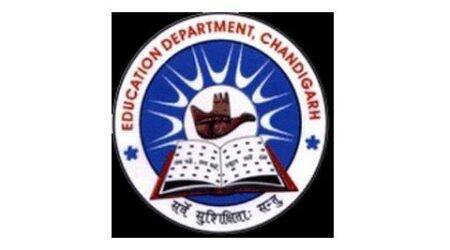                                           School Code  :  24208   |    Affiliation No. 2620025               GOVERNMENT MODEL SENIOR SECONDARY SCHOOL	            SECTOR 38 WEST DMC CHANDIGARH.  PHONE  : 0172-2617001                Website: www.gmsss38wdmc.in. E-Mail ID: gsss38west@yahoo.in                                          ACADEMIC CALENDERIt is certified that the Academic calendar is according to the Chandigarh Education Department guidelines. Session starts from 1st April and ends on 31st March every year with Summer Vacation from 1st June to 30th June and Winter Vacation from 25th December to 5th January.Examination Schedule is as follows:Time to Time, cultural activities and sports activities are organized along with participation in Science Exhibition and Excursion. Republic Day and Independence Day are also celebrated with full  reverence.NOTE : Due to Covid 19 in the present session 2021-22 , Online classes and activities are going on.  Classes 3rd to 8th Classes 9th and 10thFormative Assessment : In the months of May and July.Summative Assessment  : In the month of September.Formative Assessment : In the months  of November and JanuaryFinal Assessment : March Periodic Test : In the months of July ,September and December.Pre Board : In the month of February – March(only 10th)Annual Examination : MarchClasses 11th  and 12thUnit Test : In the months of  July and NovemberTerminal Examination : In the months of September and DecemberPre board  Exam : In the month of February and March (only 12th)Final Exam : In the months of March and AprilClasses 11th  and 12thUnit Test : In the months of  July and NovemberTerminal Examination : In the months of September and DecemberPre board  Exam : In the month of February and March (only 12th)Final Exam : In the months of March and April